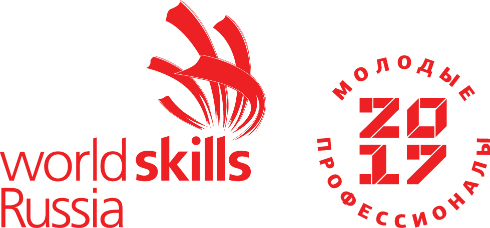 ПЛАН РАБОТЫ ПЛОЩАДКИ (SMP)V РЕГИОНАЛЬНОГО ЧЕМПИОНАТА «МОЛОДЫЕ ПРОФЕССИОНАЛЫ» (WORLDSKILLSRUSSIA) КРАСНОДАРСКОГО КРАЯ – 2019-20 чемпионатного годаКомпетенция «Реверсивный инжиниринг»Дата проведения: 28.10.2019 – 01.11.2019Место проведения: ГБПОУ КК «АМТ», г. Армавир, ул. Кирова, д. 46ВремяМероприятияДень С – 2.           28.10.2019День С – 2.           28.10.2019День экспертов День экспертов 12.00-17.00Монтаж и подключение оборудования организаторами площадки.Оснащение конкурсной площадки, комнаты участников и комнаты экспертов в соответствии с ИЛ. Прём площадки Главным экспертом. Отправка акта приёмки (главный эксперт)09.30-12.00Ознакомление Экспертов с Кодексом Этики, Регламентом чемпионата, Техническим описанием, Конкурсным заданием, общей инструкцией по охране труда, технике безопасности и пожарной безопасности на рабочих местах. Обучение экспертов на площадке. 12.00-13.00Обед13.00-18.00Проверка рабочих мест и представленных заготовок Модулей для выполнения конкурсных заданий (все эксперты). Распределение ролей между экспертами.Составление расписания работы каждого конкурсанта на каждый конкурсный день.Совещание с экспертами по вопросам организации и проведения конкурса.18.00-19.00Ужин День С – 1.                29.10.2019День С – 1.                29.10.201909.00-10.00Сбор и регистрация участников и экспертов на площадке. 10.00-10.30Регистрация в системе CIS10.30-13.00Ознакомление участников с оборудованием, пробная работа на предоставленном оборудованииВнесение экспертами в КЗ 30% изменений. Распечатка КЗ. Импорт критериев в CIS.13.00-14.00Обед (для участников и экспертов)15.00Торжественная церемония открытия V Регионального чемпионата «Молодые профессионалы» (WorldSkillsRussia) 16.30-18.00Ознакомление участников с Кодексом Этики, Регламентом чемпионата, Техническим описанием, Конкурсным заданием. Жеребьевка участников.Инструктаж участников по охране труда, технике безопасности и пожарной безопасности на рабочих местах и работа на представленном оборудовании. Проверка тулбоксов участников. 16.30-18.30Подготовка рабочих мест. 18.30-19.00Ужин (для участников и экспертов)19.00-20.00Передача протоколов в оргкомитетДень С 1.              30.10.2019День С 1.              30.10.201907.30-8.00Завтрак 08.00-8.30Регистрация участников и экспертов на площадке.Подготовка участников и оборудования к работеИнструктаж участников по охране труда и технике безопасности. Проверка тулбоксов участников.08.30-10.30Соревнования участников10.30-10.45Перерыв10.45-13.00Соревнования участников13.00-13.30Обед (для участников и экспертов)13.30-15.00Соревнования участников15.00-15.15Перерыв15.15-17.00Соревнования участников17.00-17.30Ужин (для участников и экспертов)17.30-19.00Работа экспертов по оценки соревновательного дняДень С2.              31.10.2019День С2.              31.10.201907.30-08.00Завтрак 08.00-08.30Регистрация участников и экспертов на площадкеПодготовка участников и оборудования к работе.Инструктаж участников по охране труда и технике безопасности. Проверка тулбоксов участников.08.30-10.30Соревнования участников10.30-10.45Перерыв10.45-13.00Соревнования участников13.00-13.30Обед (для участников и экспертов)13.30-15.00Соревнования участников15.00-15.15Перерыв15.15-17.00Соревнования участников17.00-17.30Ужин17.30-19.00Работа экспертов по оценки соревновательного дняДень С3.              01.11.2019День С3.              01.11.201907.30-08.00Завтрак 08.00-08.30Регистрация участников и экспертов на площадкеПодготовка участников и оборудования к работеИнструктаж участников по охране труда и технике безопасности. Проверка тулбоксов участников.08.30-10.30Соревнования участников10.30-10.45Перерыв10.45-12.45Соревнования участников13.00-13.30Обед (для участников и экспертов)13.30-17.00Работа экспертов по оценки соревновательного дня.Работа экспертов по подведению итогов работы чемпионата (заполнение ведомостей и занесение результатов в CIS)17.00-17.30Ужин (для участников и экспертов)Демонтаж оборудованияДень С+1. День С+1. 09.00-13.30Демонтаж оборудования. 